30 МАРТА 2021 ГОДА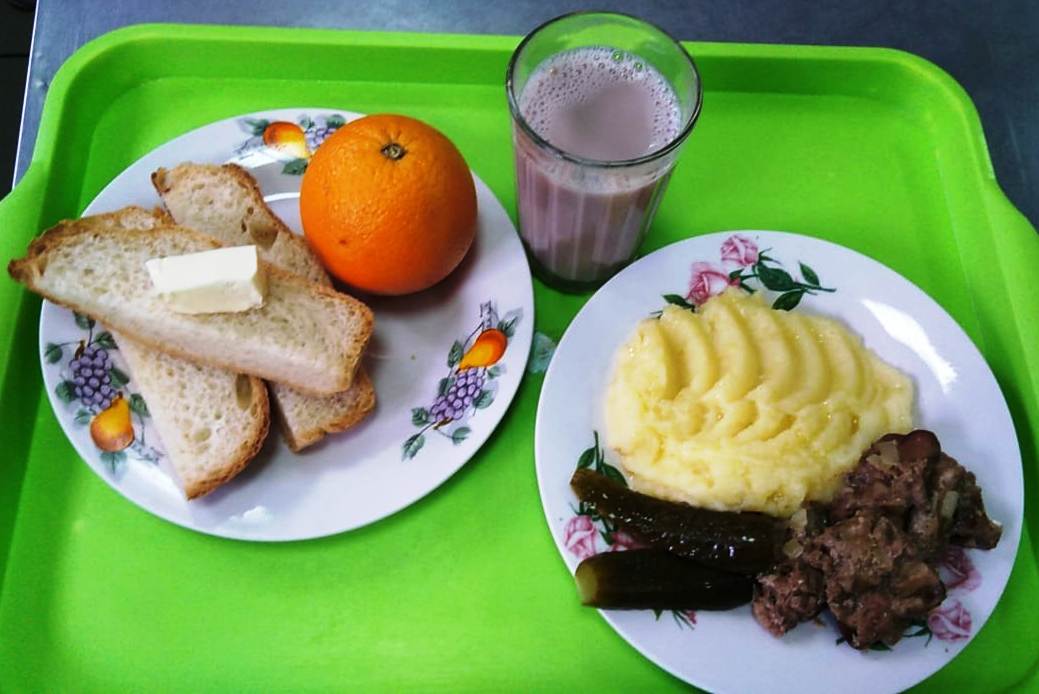 № рец.Прием пищи, наименование блюдаМасса порции, гПищевые вещества, гПищевые вещества, гПищевые вещества, гЭнергетическая ценность, ккал№ рец.Прием пищи, наименование блюдаМасса порции, гбелкижирыуглеводыЭнергетическая ценность, ккал71Огурец соленый500,350,050,956,00261Печень тушенная в сметанном соусе с луком 10012,668,763,81159,00312Пюре картофельное1503,064,8020,44137,25382Какао с молоком 2004,083,5417,58118,60НХлеб пшеничный302,000,1510,5058,501Бутерброд с маслом сливочным301,775,6111,16102,00338Апельсин2300,020,0022,54108,10ИТОГО ЗА ДЕНЬ:23,9422,9186,98689,45